WORKING GROUP ON BIOCHEMICAL AND MOLECULARTECHNIQUES AND DNA PROFILING IN PARTICULARFifteenth SessionMoscow, Russian Federation, May 24 to 27, 2016New developments concerning biochemical and molecular techniques in Belarus Document prepared by an expert from Belarus

Disclaimer:  this document does not represent UPOV policies or guidanceThe Annex to this document contains a copy of a presentation “New developments concerning biochemical and molecular techniques in Belarus” to be made at its fifteenth session of the Working Group on Biochemical and Molecular Techniques and DNA-Profiling in particular (BMT).Siamashka Tatiana, Deputy Director for DUS testing, Republican Central Laboratory for the Assessment of the Quality of New Varieties of Plants, State Inspection for Testing and Inspection of Plant Varieties, Belarus[Annex follows]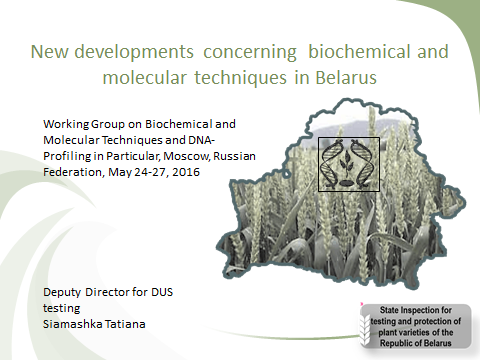 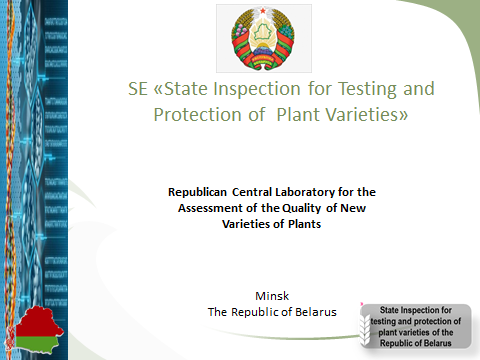 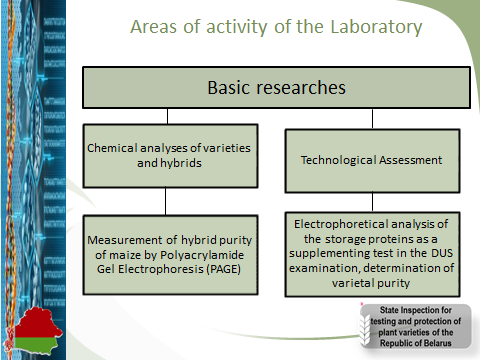 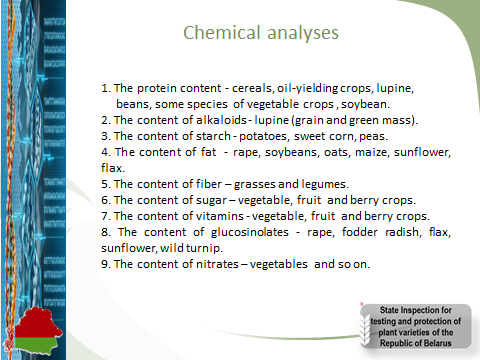 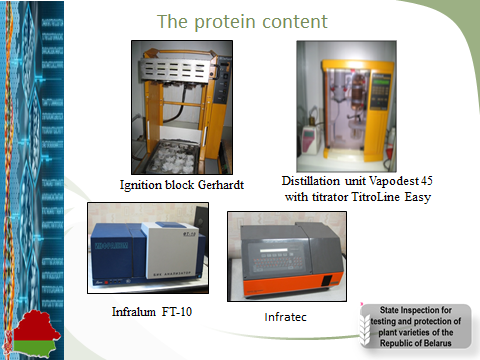 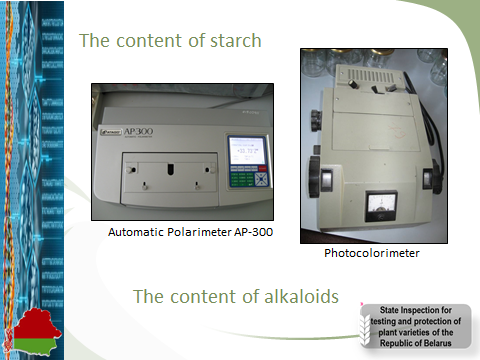 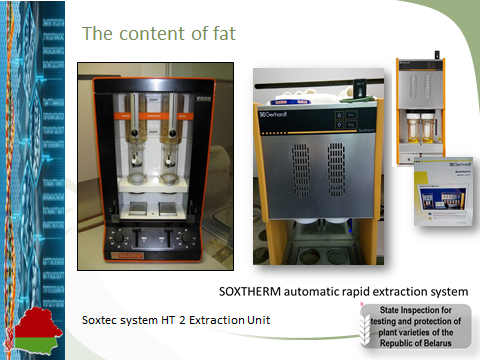 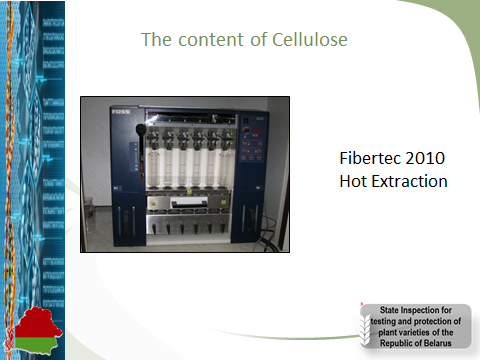 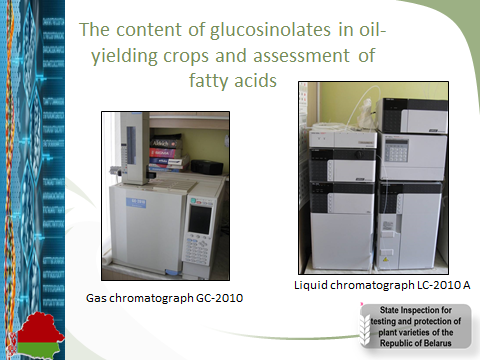 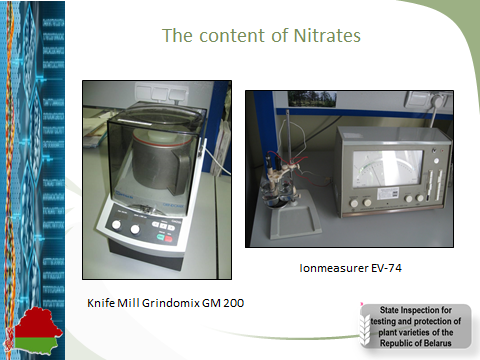 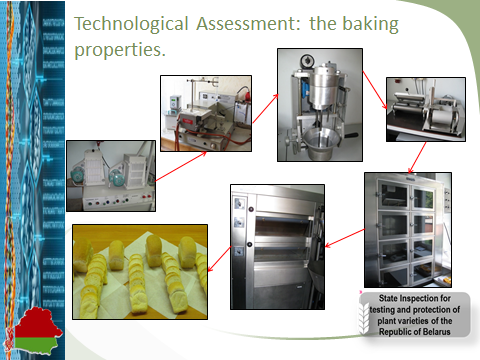 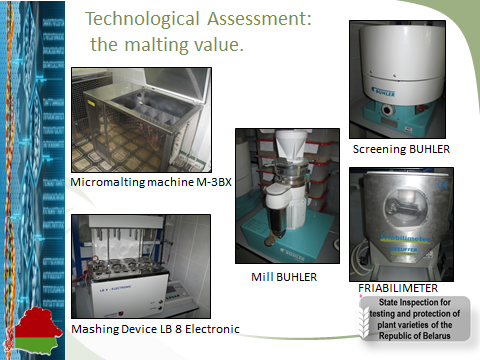 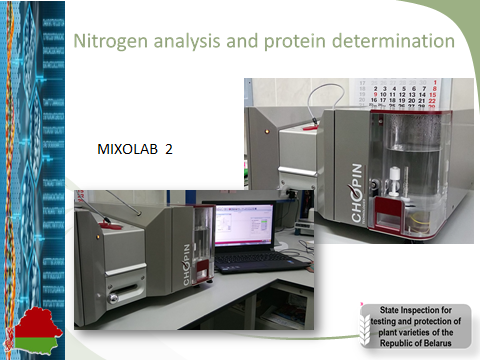 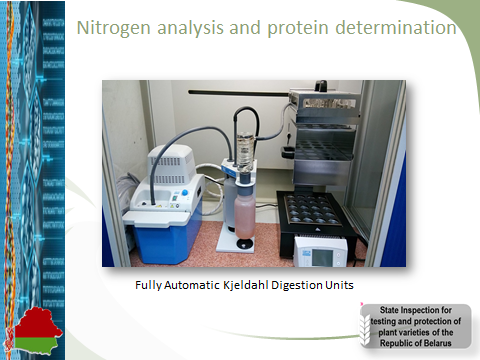 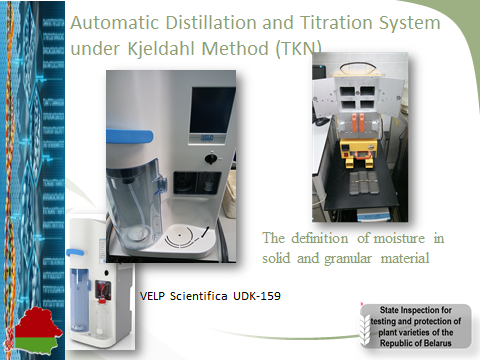 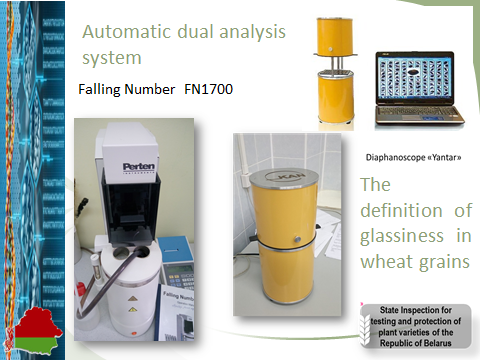 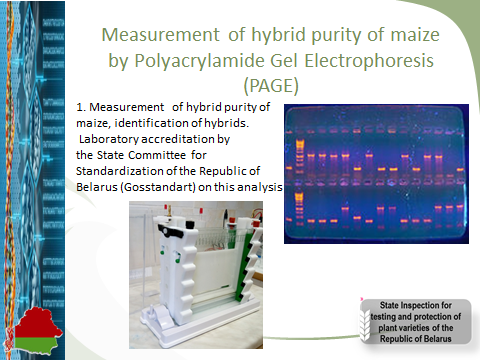 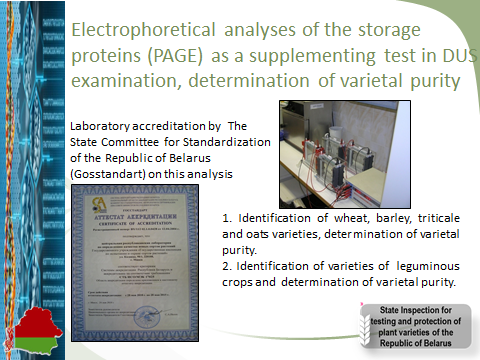 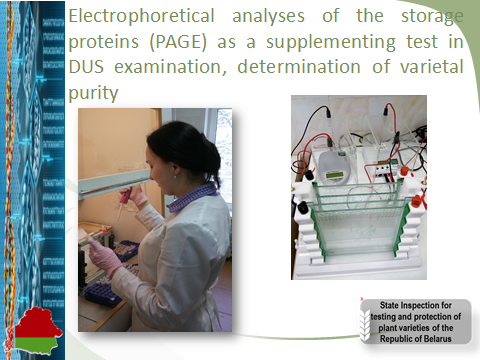 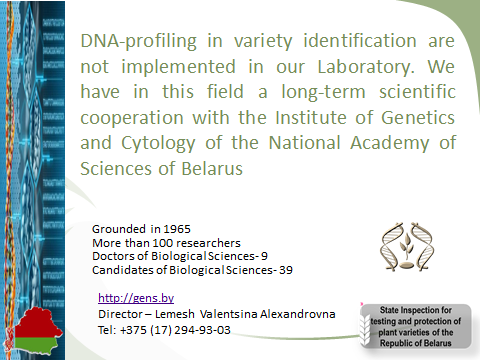 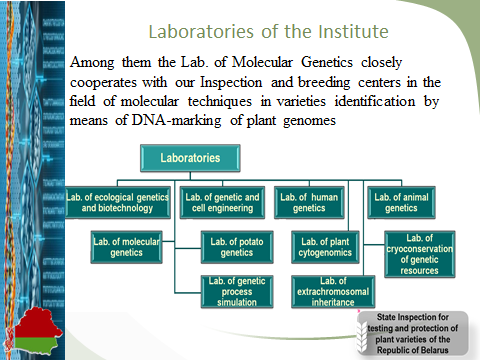 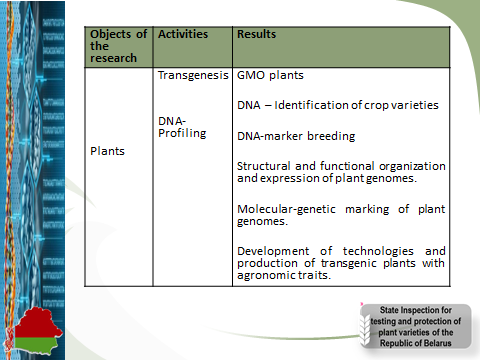 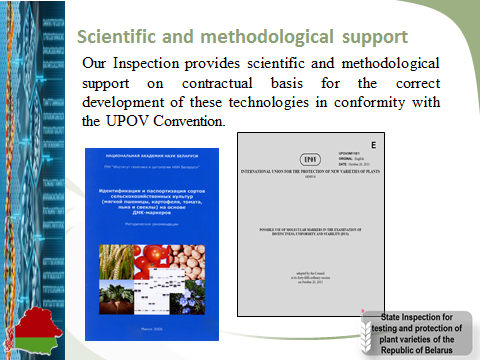 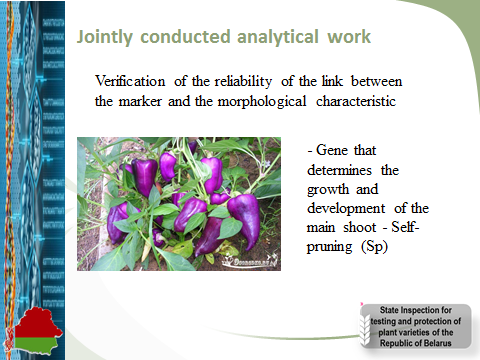 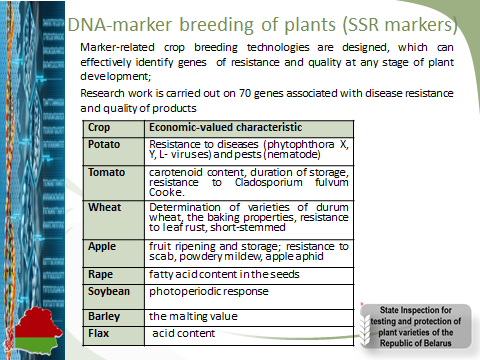 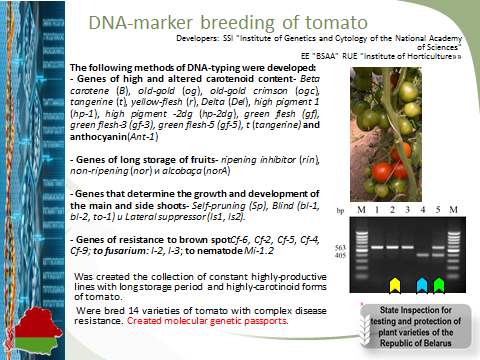 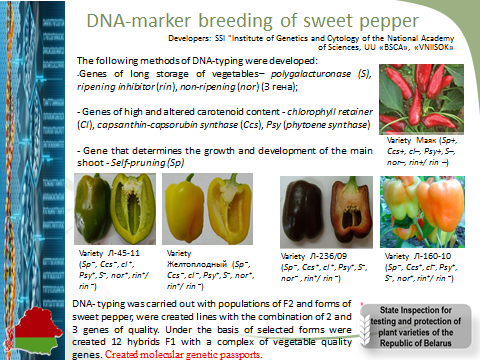 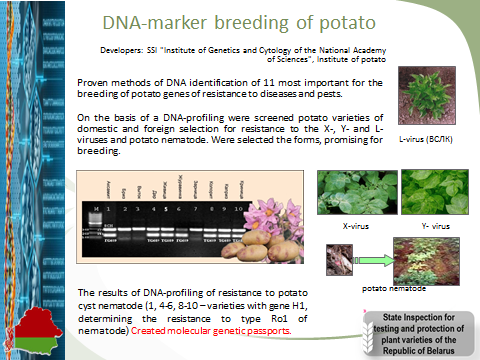 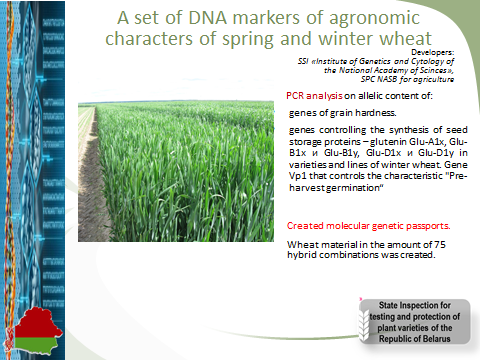 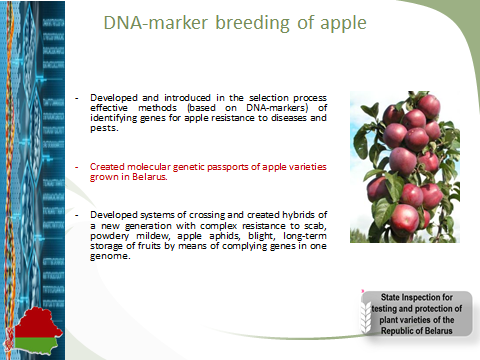 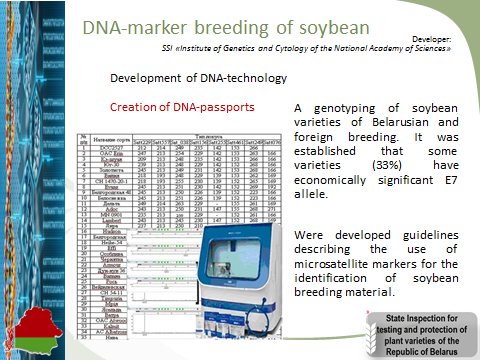 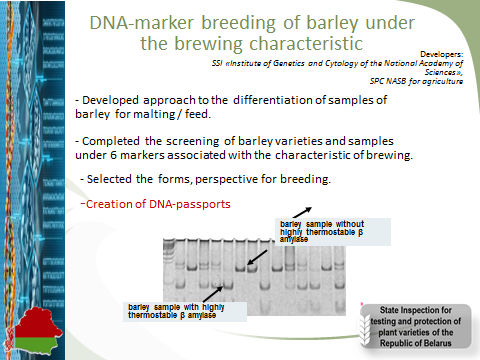 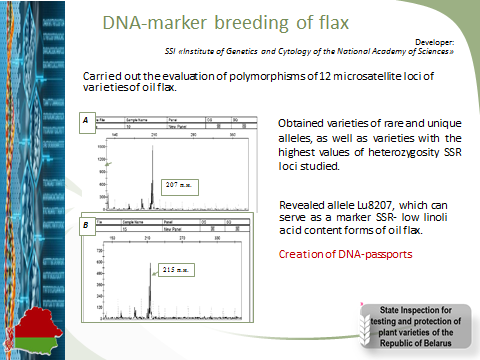 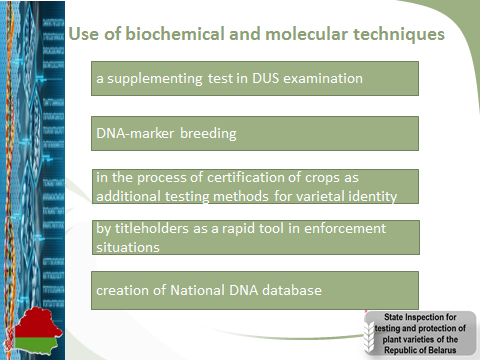 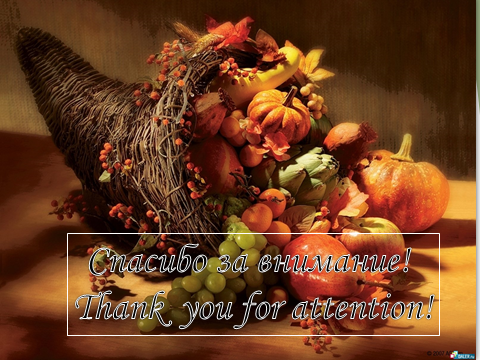  [End of Annex and of document]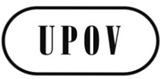 EBMT/15/15ORIGINAL:  EnglishDATE:  April 19, 2016INTERNATIONAL UNION FOR THE PROTECTION OF NEW VARIETIES OF PLANTS INTERNATIONAL UNION FOR THE PROTECTION OF NEW VARIETIES OF PLANTS INTERNATIONAL UNION FOR THE PROTECTION OF NEW VARIETIES OF PLANTS GenevaGenevaGeneva